Use this form to request a new common or unique course. Consult the system course database through for information about existing courses before submitting this form.Section 1. Course Title and DescriptionIf the course contains a lecture and laboratory component, identify both the lecture and laboratory numbers (xxx and xxxL) and credit hours associated with each. Provide the complete description as you wish it to appear in the system course database, including pre-requisites, co-requisites, and registration restrictions.NOTE: The Enrollment Services Center assigns the short, abbreviated course title that appears on transcripts. The short title is limited to 30 characters (including spaces); meaningful but concise titles are encouraged due to space limitations in the student information system.   NOTE: Course descriptions are short, concise summaries that typically do not exceed 75 words. DO: Address the content of the course and write descriptions using active verbs (e.g., explore, learn, develop, etc.). DO NOT: Repeat the title of the course, layout the syllabus, use pronouns such as “we” and “you,” or rely on specialized jargon, vague phrases, or clichés.Pre-requisites or Co-requisites (add lines as needed)Registration RestrictionsSection 2. Review of CourseWill this be a unique or common course (place an “X” in the appropriate box)?Section 3. Other Course InformationAre there instructional staffing impacts?Existing program(s) in which course will be offered (i.e., any current or pending majors, minors, certificates, etc.): 

Ph.D. in Cyber Operations / Ph.D. in Cyber Defense / Ph.D. in Computer Science / MS in Computer Science / MS in Cyber DefenseProposed instructional method by university (as defined by AAC Guideline 5.4):If requesting an instructional method that is exempt from the Section Size Guidelines, please provide a brief description of how the course is appropriate for the instructional method, as defined in AAC Guidelines.	Lecture
Proposed delivery method by university (as defined by AAC Guideline 5.5): D01 Face to Face to face D01; D15 Asynchronous; D18 SynchronousTerm change will be effective:  Fall 2024Can students repeat the course for additional credit?Will grade for this course be limited to S/U (pass/fail)?Will section enrollment be capped?Will this course equate (i.e., be considered the same course for degree completion) with any other unique or common courses in the common course system database?Is this prefix approved for your university?Section 4. Department and Course Codes (Completed by University Academic Affairs)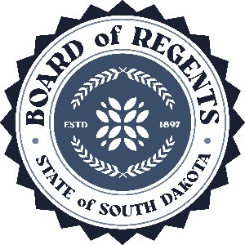 SOUTH DAKOTA BOARD OF REGENTSACADEMIC AFFAIRS FORMSSOUTH DAKOTA BOARD OF REGENTSACADEMIC AFFAIRS FORMSNew Course RequestNew Course RequestBeacom College of Computer and Cyber SciencesBeacom College of Computer and Cyber SciencesBeacom College of Computer and Cyber SciencesInstitutionDivision/DepartmentDivision/DepartmentDivision/Department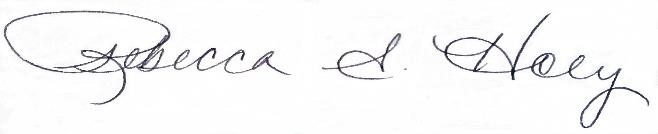 Institutional Approval SignatureInstitutional Approval SignatureInstitutional Approval SignatureDatePrefix & No.Course TitleCreditsCSC 782Collaborative Cyber Security Research3Course DescriptionThis course offers students the opportunity to work on real-world applied research problems in collaboration with government agencies, national labs, FFRDCs, CAE institutions, and local communities. Students will work on research projects in teams under the direction of mentors from project sponsors to address problems of national interest proposed by the mentors.This course offers students the opportunity to work on real-world applied research problems in collaboration with government agencies, national labs, FFRDCs, CAE institutions, and local communities. Students will work on research projects in teams under the direction of mentors from project sponsors to address problems of national interest proposed by the mentors.Prefix & No.Course TitlePre-Req/Co-Req?NoneNoneUnique CourseIf the request is for a unique course, institutions must review the common course catalog in the system course database to determine if a comparable common course already exists. List the two closest course matches in the common course catalog and provide a brief narrative explaining why the proposed course differs from those listed. If a search of the common course catalog determines an existing common course exists, complete the Authority to Offer an Existing Course Form. Courses requested without an attempt to find comparable courses will not be reviewed.Prefix & No.Course TitleCreditsCSC 788Research Problems/Projects3CSC 803An Introduction to Research3CSC 807Computer and Cyber Security Research Design and Implementation3Provide explanation of differences between proposed course and existing system catalog courses below:Provide explanation of differences between proposed course and existing system catalog courses below:Provide explanation of differences between proposed course and existing system catalog courses below:CSC 803 and CSC 807 focus on research methodology and prepare students to conduct research through literature review, categorization, analysis of the current state of research, research design, implementation, and evaluation.CSC 788 is used to conduct independent research problems/projects that lead to a research or design paper but not to a thesis.The proposed new course is unique and differs from the courses in the current catalog.Students in the proposed new course can work on real-world applied research problems with government agencies, national labs, FFRDCs, CAE institutions, and local communities.Students must work in teams and collaboratively complete the entire cycle, including selecting a problem, developing a proposal, completing design, implementation, and evaluation, and presenting the results.Students are mentored by both a faculty member at DSU and a problem mentor from the project sponsor.CSC 803 and CSC 807 focus on research methodology and prepare students to conduct research through literature review, categorization, analysis of the current state of research, research design, implementation, and evaluation.CSC 788 is used to conduct independent research problems/projects that lead to a research or design paper but not to a thesis.The proposed new course is unique and differs from the courses in the current catalog.Students in the proposed new course can work on real-world applied research problems with government agencies, national labs, FFRDCs, CAE institutions, and local communities.Students must work in teams and collaboratively complete the entire cycle, including selecting a problem, developing a proposal, completing design, implementation, and evaluation, and presenting the results.Students are mentored by both a faculty member at DSU and a problem mentor from the project sponsor.CSC 803 and CSC 807 focus on research methodology and prepare students to conduct research through literature review, categorization, analysis of the current state of research, research design, implementation, and evaluation.CSC 788 is used to conduct independent research problems/projects that lead to a research or design paper but not to a thesis.The proposed new course is unique and differs from the courses in the current catalog.Students in the proposed new course can work on real-world applied research problems with government agencies, national labs, FFRDCs, CAE institutions, and local communities.Students must work in teams and collaboratively complete the entire cycle, including selecting a problem, developing a proposal, completing design, implementation, and evaluation, and presenting the results.Students are mentored by both a faculty member at DSU and a problem mentor from the project sponsor.Common CourseCommon CourseCommon CourseCommon CourseIndicate universities that are proposing this common course:Indicate universities that are proposing this common course:Indicate universities that are proposing this common course:Indicate universities that are proposing this common course:Indicate universities that are proposing this common course:Indicate universities that are proposing this common course:Indicate universities that are proposing this common course:Indicate universities that are proposing this common course:Indicate universities that are proposing this common course:BHSUDSUDSUNSUSDSMTSDSUUSDNo.  Replacement of (course prefix, course number, name of course, credits)(course prefix, course number, name of course, credits)(course prefix, course number, name of course, credits)*Attach course deletion form*Attach course deletion form*Attach course deletion formEffective date of deletion:Effective date of deletion:Effective date of deletion:No.  Schedule Management, explain below: 
This course was offered in the past as an independent study and will be added to the course rotation schedule.Yes.  Specify below: Yes, total credit limit:NoYesNoYes, max per section:25NoYesNoIf yes, indicate the course(s) to which the course will equate (add lines as needed):If yes, indicate the course(s) to which the course will equate (add lines as needed):If yes, indicate the course(s) to which the course will equate (add lines as needed):If yes, indicate the course(s) to which the course will equate (add lines as needed):Prefix & No.Course TitleYesNoIf no, provide a brief justification below:If no, provide a brief justification below:If no, provide a brief justification below:If no, provide a brief justification below:University Department: The Beacom College of Computer and Cyber SciencesBanner Department Code: DCSIProposed CIP Code: 11.040111.040111.040111.040111.0401Is this a new CIP code for the university?Is this a new CIP code for the university?YesNo